Toll és hárfa  műveltségi vetélkedő és népdaléneklési versenyMadar, 2013. 04.12.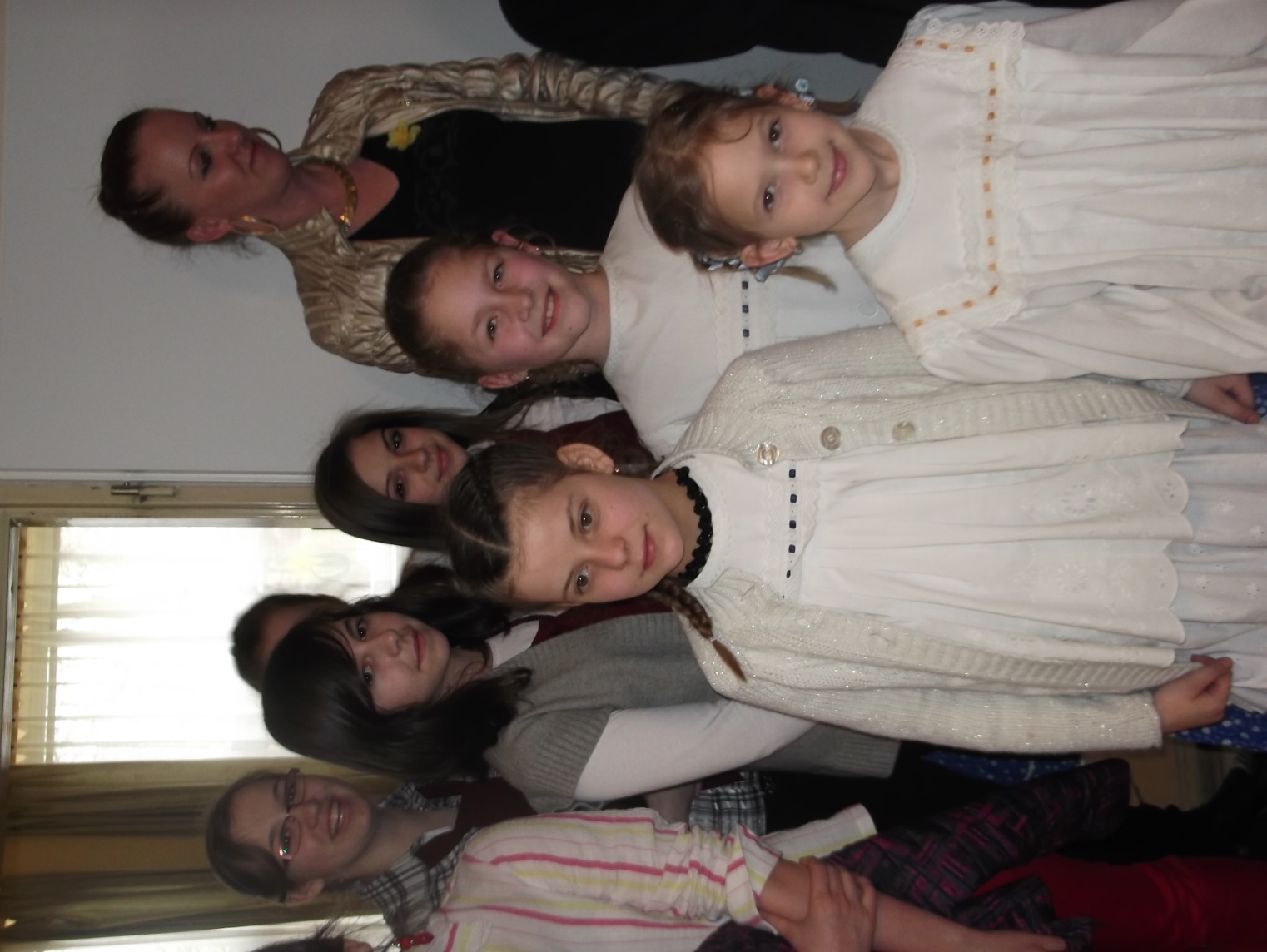 A képen legelöl: Gaál Annabella, 1. helyezést ért el.További résztvevők: Mayer Blanka, Palócz Mira, Kovács Patrícia, Pencz Panna, Szolga Renáta, Fejes Luca, Hudák Gergely.